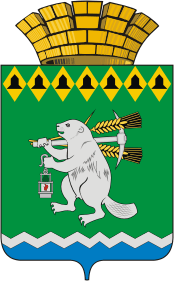 Администрация  Артемовского городского округаП О С Т А Н О В Л Е Н И Еот 17.10.2017                                                                                                               №  1120-ПАО принятии решения о подготовке проекта планировки территории и проекта межевания территорииРассмотрев предложение Государственного унитарного предприятия Свердловской области «Газовые сети», в соответствии со статьями 45, 46 Градостроительного кодекса Российской Федерации, подпунктом 5 пункта 3 статьи 11.3 Земельного кодекса Российской Федерации, Генеральным планом Артемовского городского округа, утвержденным Решением Думы Артемовского городского округа  от 27.12.2012 № 226, Генеральным планом г. Артемовского, утвержденным постановлением главы МО «Артемовский район» от 25.03.2002 № 317, Правилами землепользования и застройки на территории  Артемовского городского округа, утвержденными решением Думы Артемовского городского округа от 05.06.2017 № 178, руководствуясь статьями 30, 31 Устава Артемовского городского округа,ПОСТАНОВЛЯЮ:Принять решение о подготовке проекта планировки территории и проекта межевания территории для формирования земельного участка, расположенного в г. Артемовском Свердловской области по  ул.  Куйбышева,для строительства газопровода высокого давления для газоснабжения производственной базы, расположенной по адресу: г. Артемовский Свердловской области, ул. Куйбышева, д. 8.    Государственному унитарному предприятию Свердловской области «Газовые сети»:  2.1.  Приступить к подготовке проекта планировки территории и проекта межевания территории земельного участка, расположенного                в г. Артемовском Свердловской области по ул. Куйбышева, для строительства газопровода высокого давления для газоснабжения производственной базы, расположенной по адресу: г. Артемовский Свердловской области, ул. Куйбышева, д. 8.    2.2.  Направить подготовленные проект планировки территории и проект межевания территории в Комитет по архитектуре и градостроительству Артемовского городского округа для проверки и согласования. Опубликовать настоящее постановление в газете «Артемовский рабочий» и разместить на официальном сайте Артемовского городского округа в информационно – телекоммуникационной сети «Интернет».Контроль за исполнением постановления возложить на председателя Комитета по архитектуре и градостроительству Артемовского городского округа Булатову Н.В.        Глава Артемовского городского округа                                   А.В. Самочернов